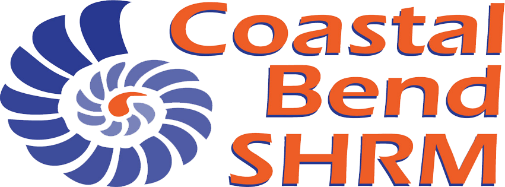 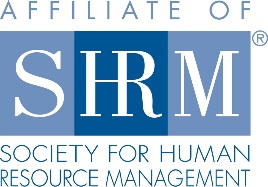 COASTAL BEND SHRMMinutes – Board of Directors Monthly MeetingMay 10, 2017The regular monthly meeting of the Coastal Bend SHRM Board of Directors was called to order by Board President Toni Nerren at 11:30 a.m at Del Mar College’s Center for Economic Development, 3209 S. Staples, Corpus Christi, Texas 78411. Quorum was established.Members Present:Toni Nerren PHR-PresidentJerry Henry, SPHR, SHRM-SP, VP of FinanceLuis Cabrera, VP of Marketing & Public RelationsVicki Daniels, PHR, SHRM – CP – Past PresidentJacque Duenes – Interim SecretaryBill Hibbs – Member at LargeVanessa Adkins – sub for Kiwana Denson – VP of Community Outreach  Toni Nerren, PHR, PresidentToni asked Board to review the minutes for the April 12 meeting.  Toni motioned to approve minutes as presented.  Jerry seconded.  The Board approved the minutes.Jerry Henry, VP of FinanceJerry presented the financials for the chapter. Toni Nerren made a motion to accept the financials and Vicki Daniels seconded the motion.  The Board approved the financials.Jerry presented two applications for membership:Isabel Lopez – Professional with SHRM membershipManuel Ugues – Professional Toni Nerren made a motion to approve the new members as presented and Vicki Daniels seconded the notion. The Board approved the new members.Membership now at 141, 356 contacts in Database, 248 are current or past members.	Additional agenda items:May – Sponsor for the meeting is ENTRUSTRaffle item – working on itChief Floyd Scholarship – working on itTax Forms have all been signed and submitted.Louis Cabrera, VP of Marketing & Public RelationsLouis discussed his attendance at the State Council Meeting. He shared membership cycle discussion he had with other chapter leaders.  Now, it is Jan-Dec, but discussing changing to a calendar membership based upon date membership effective.  Leaning towards calendar membership.  Spoke about proration of the membership.  Luis advised of utilizing the State Council Resources, our District Leaders and HR to you – toolkit.  Toni asked Luis to review the newsletter for formatting issues.Vanessa Adkins substituted for Kiwana Denson, who was not present Reported that final emails for the Job Fair will be going out. Also discussed advertising on C101 and a Country station.  PSA have gone out to all Radio Stations and DMC -TV will have a video as well.  KRIS – John Thomas on the morning show, wants a DMC and CBSHRM Representative to be on the show. KLUX was to advertise also.  29 Vendors are set up as of today. Vicki Daniels, PHR, SHRM-CP, Past PresidentTax returns are signed and Bi-Laws have been approved.Toni Nerren, PHR, President, subbing for Mary Canales, VP of Legislative AffairsThe save the date for the Labor Law Conference on 9/21 & 9/22 is online.  Elizabeth Shockley, Kaylee Hawkins and Rhonda Ramos are working on finalizing the sessions. Mary is meeting with Del Mar and the Omni to finalize details for the conference and mixer. Rhonda Ramos is working on getting Pepsi to sponsor drinksToni Nerren, PHR, President, subbing for Elizabeth Shockley, VP of Professional DevelopmentPHR/SPHR Certification Classes Updates:  Five registered for the Study Group: 3 Regular and 2 aPHR; Pushing for more registrants for certification at next meeting.  June Development Meeting:  Bio and picture received; Presentation due Friday to submit for creditSurvey:  Toni needs to reviewMay Meeting:  Notes and paper will be on the tables for the members present.  This meeting will be limited to the first 50 people who sign up.Toni Nerren, PHR, President Would like to invest in a step and repeat.Approved bylaws are posted on the CBSHRM Website.Jerry volunteered for the May meeting Board Member Moment.Toni Nerren adjourned the meeting at 12:48 p.m.Meeting Minutes taken by Jacque Duenez.